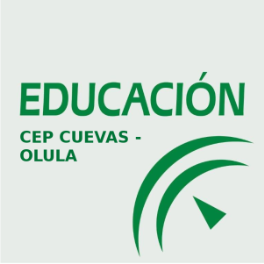 ACTA  DE LA REUNIÓN   DEL GRUPO DE TRABAJO: 19403GT024 FECHA:	19/02/19			HORA  DE COMIENZO: 17:30COORDINADOR/A: Juan Pedro Rubio GarcíaEn  Albox, siendo las 17:30 horas del día 19 de febrero de 2019, se reúne el Equipo Docente del Grupo de Trabajo Estudio e implementación de las T.I.C. a actividades de aplicación para realizar la sesión correspondiente al trabajo en el Grupo de Trabajo, con los siguientes asistentes:Castillo Vizcaíno, EncarnaJódar Espá, VíctorGarcía Posadas, DanielFernández García, MiguelGómez Bonillo, DomingoPuerta Nieto, Luis AlbertoMartos Molina, FranciscoLópez García, DoloresSarrias Rodríguez, Juan AntonioRubio García, Juan Pedro	Sin más asuntos que tratar, se levanta la sesión a las 19:00 horas.			En Albox a 19 de febrero de  2019La coordinación.Fdo: Juan Pedro Rubio GarcíaASUNTOS A TRATAR:Información y dudas sobre las tareas a realizar según el proyecto del grupo de trabajo para las próximas semanas.Repaso de las tareas subidas, y las que faltan por subir, a Colabora. ACUERDOS ADOPTADOSContinuando con la programación prevista en el proyecto del grupo de trabajo, se informa que las próximas tareas a realizar son: - Subida individual de archivos, enlaces e imágenes a través de la plataforma educativa; su evidencia será a través de un pantallazo, que posteriormente habrá que subir a Colabora; esta actividad tienen que hacerla todos los integrantes. - Se comenzará la edición de un vídeo; esto es a nivel de grupo y nos marcamos su finalización con el final del grupo de trabajo; se comienza a repartir las diferentes tareas a realizar para la edición de este vídeo; esta actividad la hacemos todos exceptuando Encarna, Víctor y Daniel.Después del análisis de las diferentes tareas ya realizadas, se contabiliza quienes las han subido a Colabora y quienes faltan por hacerlo. Todos estamos ya dados de alta en Edmodo y trabajando en clase con esta plataforma educativa.RUEGOS Y PREGUNTASNo existen ruegos ni preguntas.